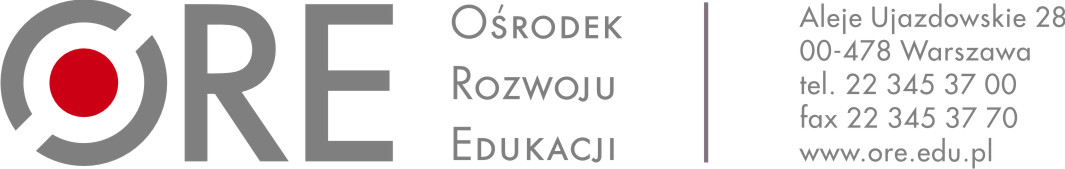 Warszawa, 14 maja  2018 r.WYJAŚNIENIE  NR 2 TREŚCI SIWZDotyczy: postępowania publicznego prowadzonego w trybie przetargu nieograniczonego
pn.: Przygotowanie i przeprowadzenie w zakresie organizacyjnym i rekrutacyjnym 
 konferencji w projekcie „Przywództwo – opracowanie modeli kształcenia 
i wspierania kadry kierowniczej systemu oświaty, nr postępowania: WA/ZUZP/261/45/2018Zamawiający, działając na podstawie art. 38 ust. 2 ustawy z dnia 29 stycznia 2004 r. Prawo zamówień publicznych (Dz. U. 2017, poz. 1579), poniżej przesyła treść pytania (bez ujawniania źródła) 
wraz z wyjaśnieniami treści specyfikacji istotnych warunków zamówienia:Pytanie Wykonawcy:„Zwracam się z prośbą o zmianę zapisów w zamówieniu nr WA/ZUZP/261/45/2018 część II dotyczących odległości przystanku komunikacji publicznej do obiektu. Hotele które spełniają zapisy zamówienia nie posiadają wymaganej liczby sal konferencyjnych natomiast obiekty spełniające kryterium liczby sal konferencyjnych nie spełniają wymaganych 400 m. odległości przystanku do hotelu. Bardzo proszę o zwiększenie odległości między przystankiem a obiektem do 700-800 m”Odpowiedź Zamawiającego:Zamawiający podtrzymuje zapisy zawarte w Opisie Przedmiotu Zamówienia.